CURRICULUM VITAE   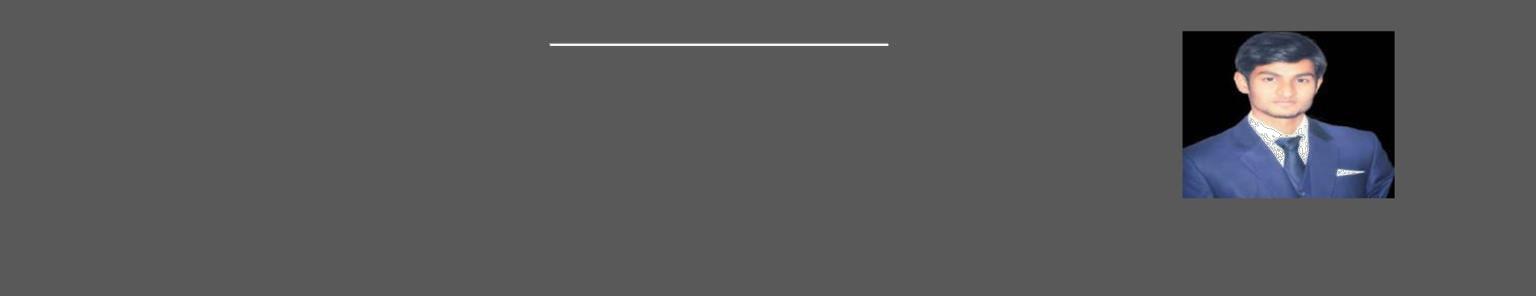 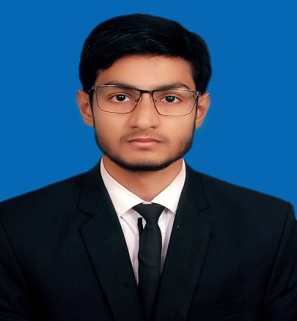     Email: Khalid.378128@2freemail.com     M.no- C/o 971501685421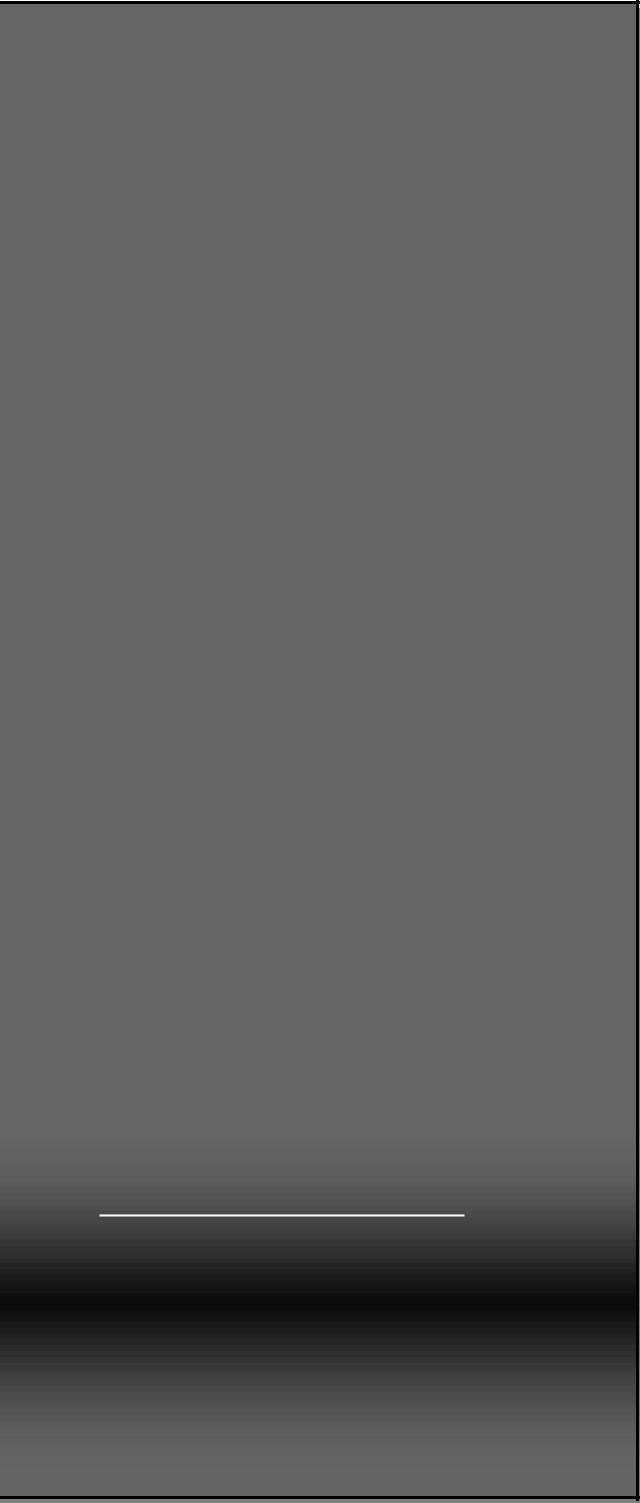 TECHNICAL SKILLSHAPAutoCADREVIT(MEP)Duct DesigningCHW Pipe DesigningWindows8/10MSOfficePERSONAL SKILLSPerfectionist Organized Straightforward Fast LearnerFIELD OF INTERESTHVAC EngineeringEngineering DesignLANGUAGES KNOWNENGLISHURDUHINDI                                                        KHALID OBJECTIVETo associate with an esteemed organization where I can utilize my skillsand knowledge as a Mechanical Engineer and gain further                                                                                                                                                                                                                                                                                                       experience while enhancing the working process and achieve the     Company’s overall objectivesEXPOSUREConstruction and coordination of Revit MEP model for specification,Preparation- Setting up levels, grids, views, browser arrangement, familySetting out MEP units (Air terminals, cooling units, boilers, lightingCreating Mechanical, Electrical, and Plumbing Systems and assigning to their respective components.EDUCATION2013 - 2017 Bachelor of Technology: (B.TECH in Mechanical Engineering scored2011 -2013 Intermediate: from Board of Intermediate,Hyderabad, IndiaEmployment details:One year worked as a SITE ENGINEER on G+8 commercial Building project using VRV/VRF Systems in HVAC at Arial Engineering Co Ltd, Hyderabad, India for one year (i.e.; 10 February 2017 to 22 January 2018).CERTIFICATIONS:DIPLOMA in HVAC from Taiba Engineering Consultants, Hyderabad, India.DIPLOMA in REVIT (MEP) from Taiba Engineering Consultants, Hyderabad, India.PROJECTS:Design of Residential buildings G+4 using the non-centralized system.Design & build Project of commercial Offices using the centralized system at Hyderabad. Major Project: Design of HVAC in the commercial building using VRV/VRF Systems.DECLARATION           I hereby declare that all the information furnished above is true to the best of my knowledge and abilities.         DATE:	Signature of CandidateKhalid Extensive knowledge of Design Process of HVAC system.Familiarized in Hourly Analysis Program [HAP], and other HVAC Calculations.Familiarized in Hourly Analysis Program [HAP], and other HVAC Calculations.Skilled in Drafting by using AutoCAD.Skilled in Drafting by using AutoCAD.Managed load calculations, equipment selection and implementation ofManaged load calculations, equipment selection and implementation ofdifferent systems for different existing projects in Academic level.different systems for different existing projects in Academic level.Familiarized with international codes and standards for construction and design.Drafted and designed duct-work and piping systems for different types ofsystems in Academic Projects.Remarkable ability to understand design codes and its specifications.Familiarized with Duct & Pipe Designing Software.Familiarized with Duct & Pipe Designing Software.In-depth knowledge of HVAC equipment and Pipe & Duct Fittings.In-depth knowledge of HVAC equipment and Pipe & Duct Fittings.Knowledge of other MEP services like Fire Fighting/Drainage/Waterthe supply systemschematic, etc.the, creating appropriate types and systems of services matchingthe project specifications, grouping/modifying/ or creating families, creatingnecessary views for the construct of models, etc.fixtures, switches, receptacles etc.), analyzing services routesA grade) from Jawaharlal Nehru Technological University, Hyderabad, India.